1.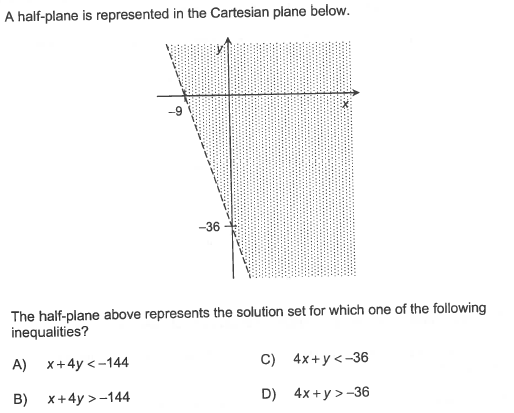 2.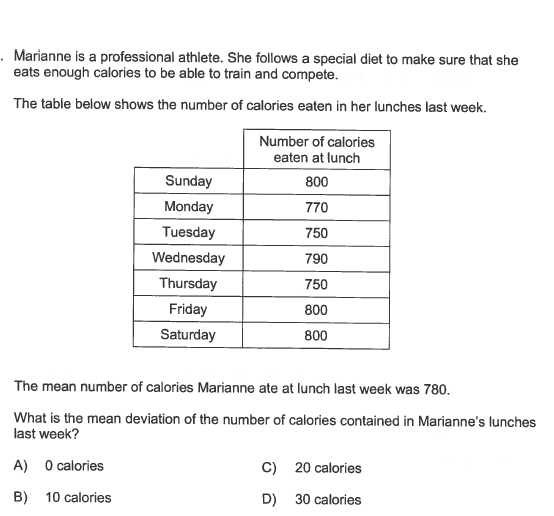 3.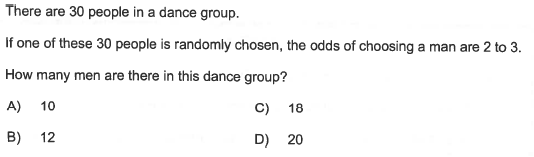 4.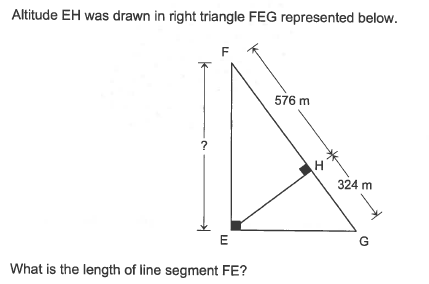 Answer: ____________5.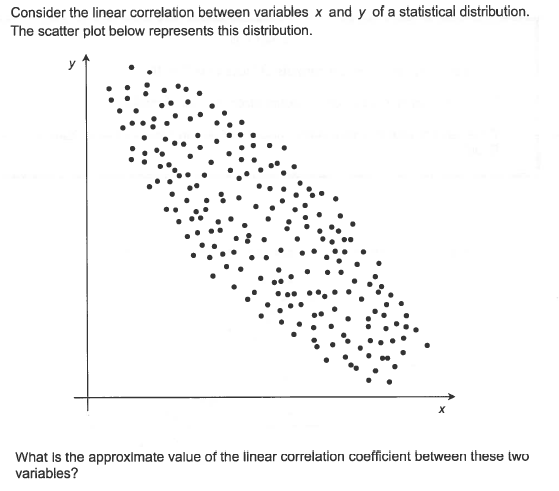 Answer: ____________6.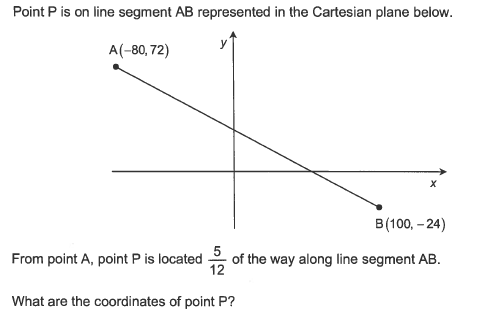 Answer: ____________7.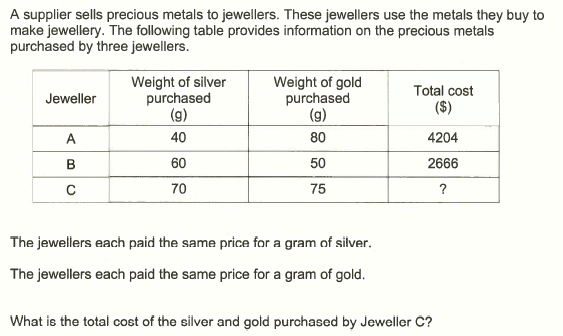 8.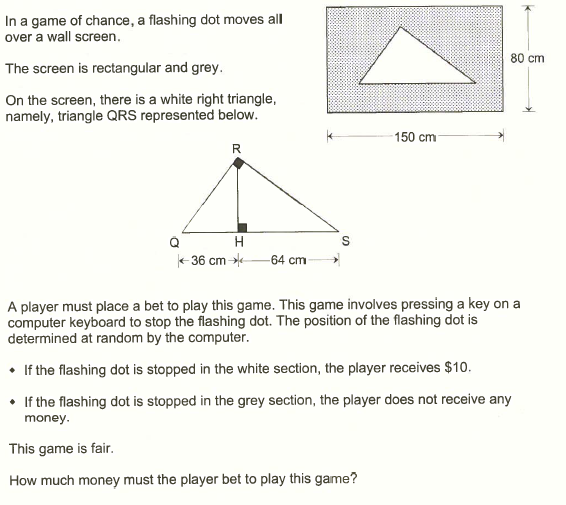 